• Με κάθε προσφορά να κατατίθεται από το ταξιδιωτικό γραφείο απαραιτήτως και Υπεύθυνη Δήλωση, ότι διαθέτει ειδικό σήμα λειτουργίας, το οποίο βρίσκεται σε ισχύ.• Οι προσφορές πρέπει να κατατίθενται  κ λ ε ι σ τ έ ς  στο σχολείο: α) Κλειστές σε έντυπη μορφή στο σχολείο (όχι με email ή fax)  ήβ) Κλειστές σε έντυπη μορφή με e-mail στο lykeiopc@athenscollege.edu.gr(κλειστές, με κωδικό) Ο Διευθυντής του Ιδιωτικού Λυκείου-Κολλέγιο ΨυχικούΠαναγιώτης Γιαννουλάτος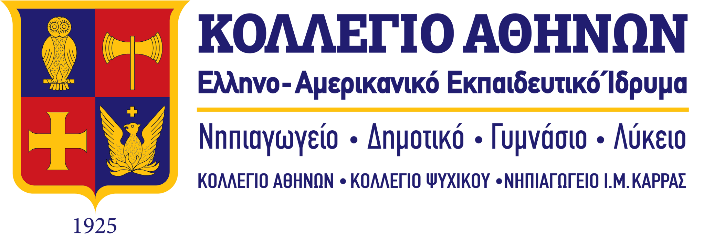 ΠΡΟΣ:								               Ημερομηνία: 9 Δεκεμβρίου 2022Τουριστικά Γραφεία						               Αριθμ. Πρωτ.: 1496ΠΡΟΣΚΛΗΣΗ ΕΚΔΗΛΩΣΗΣ ΕΝΔΙΑΦΕΡΟΝΤΟΣΠΡΟΣ:								               Ημερομηνία: 9 Δεκεμβρίου 2022Τουριστικά Γραφεία						               Αριθμ. Πρωτ.: 1496ΠΡΟΣΚΛΗΣΗ ΕΚΔΗΛΩΣΗΣ ΕΝΔΙΑΦΕΡΟΝΤΟΣΠΡΟΣ:								               Ημερομηνία: 9 Δεκεμβρίου 2022Τουριστικά Γραφεία						               Αριθμ. Πρωτ.: 1496ΠΡΟΣΚΛΗΣΗ ΕΚΔΗΛΩΣΗΣ ΕΝΔΙΑΦΕΡΟΝΤΟΣ1ΣΧΟΛΕΙΟΣΧΟΛΙΚΗ ΜΟΝΑΔΑΙΔΙΩΤΙΚΟ ΛΥΚΕΙΟ - ΚΟΛΛΕΓΙΟ ΨΥΧΙΚΟΥΓΕΛ ΚΟΛΛΕΓΙΟΥ ΨΥΧΙΚΟΥ2ΠΡΟΟΡΙΣΜΟΣ/ΟΙ-ΗΜΕΡΟΜΗΝΙΑ ΑΝΑΧΩΡΗΣΗΣ ΚΑΙ ΕΠΙΣΤΡΟΦΗΣΘΕΣΣΑΛΟΝΙΚΗ-ΑΓΙΟ ΟΡΟΣ (στο πλαίσιο του Πολιτιστικού Προγράμματος με τίτλο: «Ιστορία και Πολιτισμός του Αγίου Όρους»)Από Τετάρτη, 8 Φεβρουαρίου 2023 (Πρώτη πρωινή πτήση)έως Κυριακή, 11 Φεβρουαρίου 2023 (απόγευμα)3ΠΡΟΒΛΕΠΟΜΕΝΟΣ ΑΡΙΘΜΟΣ ΣΥΜΜΕΤΕΧΟΝΤΩΝ(ΜΑΘΗΤΕΣ-ΚΑΘΗΓΗΤΕΣ)25 ± 3 ΜΑΘΗΤΕΣ ΚΑΙ3 ΚΑΘΗΓΗΤΕΣ (1 ΑΡΧΗΓΟΣ + 2 ΣΥΝΟΔΟI)4
ΜΕΤΑΦΟΡΙΚΟ ΜΕΣΟ/Α-ΠΡΟΣΘΕΤΕΣ ΠΡΟΔΙΑΓΡΑΦΕΣΑΕΡΟΠΟΡΙΚΩΣ (ΑΘΗΝΑ-ΘΕΣΣΑΛΟΝΙΚΗ & ΘΕΣΣΑΛΟΝΙΚΗ-ΑΘΗΝΑ)5ΚΑΤΗΓΟΡΙΑ ΚΑΤΑΛΥΜΑΤΟΣ-ΠΡΟΣΘΕΤΕΣ ΠΡΟΔΙΑΓΡΑΦΕΣ(ΜΟΝΟΚΛΙΝΑ/ΔΙΚΛΙΝΑ/ΤΡΙΚΛΙΝΑ-ΠΡΩΙΝΟ Ή ΗΜΙΔΙΑΤΡΟΦΗ) ΔΙΑΜΟΝΗ ΣΕ ΜΟΝΕΣ ΤΟΥ ΑΓΙΟΥ ΟΡΟΥΣ(ΔΩΡΕΑΝ)6ΛΟΙΠΕΣ ΥΠΗΡΕΣΙΕΣ (ΠΡΟΓΡΑΜΜΑ, ΠΑΡΑΚΟΛΟΥΘΗΣΗ ΕΚΔΗΛΩΣΕΩΝ,  ΕΠΙΣΚΕΨΗ ΧΩΡΩΝ, ΓΕΥΜΑΤΑ κ.τ.λ.)ΜΕΤΑΦΟΡΕΣ: Α) ΑΠΟ ΤΟ ΑΕΡΟΔΡΟΜΙΟ ΤΗΣ ΘΕΣΣΑΛΟΝΙΚΗΣ ΠΡΟΣ ΤΗΝ ΟΥΡΑΝΟΥΠΟΛΗ (08/2/2023)Β) ΟΥΡΑΝΟΥΠΟΛΗ-ΔΑΦΝΗ (ΑΚΤΟΠΛΟΪΚΩΣ) Γ) ΜΟΝΗ ΞΕΝΟΦΩΝΤΟΣ - ΟΥΡΑΝΟΥΠΟΛΗ (ΑΚΤΟΠΛΟΪΚΩΣ)Δ) ΑΠΟ ΤΗΝ ΟΥΡΑΝΟΥΠΟΛΗ  ΣΤΟ ΑΕΡΟΔΡΟΜΙΟ ΤΗΣ ΘΕΣΣΑΛΟΝΙΚΗΣ ΓΙΑ ΤΗΝ ΕΠΙΣΤΡΟΦΗ ΣΤΗΝ ΑΘΗΝΑ (11/2/2023)7ΥΠΟΧΡΕΩΤΙΚΗ ΑΣΦΑΛΙΣΗ ΕΥΘΥΝΗΣ ΔΙΟΡΓΑΝΩΤΗΝΑΙ8ΠΡΟΣΘΕΤΗ ΠΡΟΑΙΡΕΤΙΚΗ ΑΣΦΑΛΙΣΗ ΚΑΛΥΨΗΣ ΕΞΟΔΩΝ ΣΕ ΠΕΡΙΠΤΩΣΗ ΑΤΥΧΗΜΑΤΟΣ  Ή ΑΣΘΕΝΕΙΑΣ ΝΑΙ9ΤΕΛΙΚΗ ΣΥΝΟΛΙΚΗ ΤΙΜΗ ΟΡΓΑΝΩΜΕΝΟΥ ΤΑΞΙΔΙΟΥ (ΣΥΜΠΕΡΙΛΑΜΒΑΝΟΜΕΝΟΥ  Φ.Π.Α.)ΝΑΙ10ΕΠΙΒΑΡΥΝΣΗ ΑΝΑ ΜΑΘΗΤΗ (ΣΥΜΠΕΡΙΛΑΜΒΑΝΟΜΕΝΟΥ Φ.Π.Α.)ΝΑΙ11ΚΑΤΑΛΗΚΤΙΚΗ ΗΜΕΡΟΜΗΝΙΑ ΚΑΙ ΩΡΑ ΥΠΟΒΟΛΗΣ ΠΡΟΣΦΟΡΑΣΔΕΥΤΕΡΑ, 19 ΔΕΚΕΜΒΡΙΟΥ 2023ΩΡΑ: 12:0012ΗΜΕΡΟΜΗΝΙΑ ΚΑΙ ΩΡΑ ΑΝΟΙΓΜΑΤΟΣ ΠΡΟΣΦΟΡΩΝΔΕΥΤΕΡΑ, 19 ΔΕΚΕΜΒΡΙΟΥ 2023ΩΡΑ: 13:30